Муниципальное бюджетное образовательное учреждение «Игоревская средняя общеобразовательная школа»Холм-Жирковского района Смоленской области «Физкультминутки для начальной школы»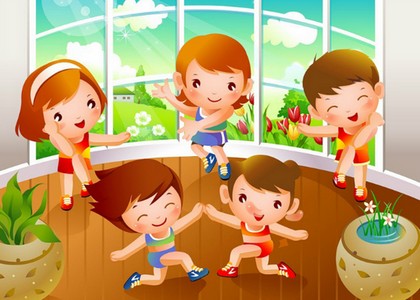 Подготовила: учитель начальных классовТитова Галина ПетровнаФизкультминутки в начальной школе.С позиции здоровье сбережения польза от простого выполнения нескольких упражнений  минимальна, если при этом не учитывается 3 условия:1. Состав упражнений должен зависеть от особенностей урока, какой это предмет, в какой вид деятельности включены учащиеся до этого, какого их состояние.2. Обязательным является эмоциональная составляющая физкультминутки. Амплитуда стимулируемых эмоций учащихся может быть различной: от выраженной экспрессии до спокойной релаксации, но во всех случаях занятие должно проводиться на положительном эмоциональном фоне.3. Учителю необходимо выработать 2-3 условных вербально - поведенческих знака, позволяющих быстрее и эффективнее переключать школьников в другой режим деятельности.Существуют теснейшие функциональные связи  между механизмами произвольной и непроизвольной регуляции дыхания и работой многих жизненно важных систем организма человека.Развитие мелкой моторики.          Полноценное развитие движений – необходимый этап и условие мыслительной деятельности, и это должно обязательно учитываться в работе с детьми.Выполняя пальчиками различные упражнения, ребенок достигает хорошего развития мелкой моторики рук, которая не только благоприятно воздействует на развитие речи, но и подготавливает ребенка к рисованию и письму. Кисти рук приобретают хорошую подвижность, гибкость, исчезает скованность движений, это в дальнейшем облегчает приобретение навыков письма. Нужно добиваться, чтобы все упражнения ребенок выполнял легко, чтобы занятия приносили ему радость.1.      Самомассаж фаланг пальцев – поглаживание большим пальцем всех по очереди других пальцев по направлению от ногтевой фаланги к основанию пальца. Упражнение выполняется сразу на двух руках.Вырос у нас чесночок,                       указательныйПерец, томат, кабачок,                       среднийТыква, капуста, картошка,                безымянныйЛук и немножко горошка,                 мизинецОвощи мы собирали,                         сжимание и разжиманиеИми друзей угощали.                        пальцев на обеих руках.2.      Игра с пальчиками. Соединение пальцев подушечками, начиная с мизинцев, по одной паре         пальцев на каждую стихотворную строчку; при этом ладони не касаются друг друга.На базар ходили мы,                         мизинцыМного груш там и хурмы,                безымянныеЕсть лимоны, апельсины,                 средниеДыни, сливы, мандарины,                указательныеНо купили мы арбуз -                       большиеЭто самый вкусный груз!                 все пальцы сжимаются и разжимаются3.      Руки как грабельки скребут по шершавой поверхности подушечками пальцев на ударные слоги:Граблями сгребаем мы мусор с земли,Чтоб к свету росточки пробиться смогли.4.      «Слоненок»    Средний палец выставлен вперед – это хобот, а указательный и безымянный – ноги. Слоненок идет по столу.5.      «Зайка и барабан» Пальчики в кулачок. Указательный и средний пальцы подняты вверх, они прижаты друг к другу. Безымянным и мизинцем стучим по большому пальцу.6.      «Семья»  Поочередное сгибание пальцев, начиная с большого.Этот пальчик – дедушка,Этот пальчик – бабушка,Этот пальчик – папочка,Этот пальчик – мамочка,Этот пальчик – я.Вот и вся моя семья!7.      На словах первых двух строчек – поочередное разгибание пальцев из кулачков, начиная с большого пальца. На слова следующих двух строчек – поочередное сгибание пальчиков в кулачки, начиная с мизинца.Раз, два, три, четыре, пять -.Вышли пальчики гулять.Раз, два, три, четыре, пять -.В домик спрятались опять.Упражнения для развития мелкой моторики с предметами1.Ребенок катает грецкий орех между ладонями, приговаривая:Я катаю мой орех,Чтобы стал круглее всех.2.Расчертить лист бумаги в клетку 2*2см. Ребенок ходит указательным и средним пальцами, как ножками по клеткам, на каждый ударный слог делая по шагу. Он может поворачивать в любом направлении, «ходить» одной, другой, обеими руками.В зоопарке мы бродили,К каждой клетке подходилиИ смотрели всех подряд:Медвежат, волчат, бобрят.3.«Клювик»  Собрать спички и теми же пальцами рук: двумя указательными, двумя средними и т.д. (подушечками)Клювов длиннее не видывал я,Чем клювы у аиста и журавля.4.Насыпаем в кружку сухой горох. Ребенок на каждый ударный слог перекладывает горошины по одной в другую кружку:Снегирь, и сорока, и клест, и синицы –Зимуют у нас эти чудные птицы.И чтоб они жили по-прежнему с нами,Мы будем кормить их, конечно же, сами.5.Не слишком тугой бельевой прищепкой поочередно «кусаем» ногтевые фаланги (от указательного пальца к мизинцу и обратно). После 1-го двустишия – смена рук.Кусается больно котенок-глупыш,Он думает: это не палец, а мышь.Но я же играю с тобою, малыш,А будешь кусаться – скажу тебе: «Кыш!»6. Упражнение с горохом или с любой крупой. Ребенок большим и указательным пальцами берет горошину и удерживает ее остальными пальцами (как при сборе ягод), потом берет еще одну и так набирает целую горсть. Можно это делать одной или двумя руками. Каждая горошина берется на ударный слог.Зернышки все, что хозяйка давала,Курочка клювом по штучке склевала.7.Две пробки от пластиковых бутылок кладем на столе резьбой вверх. Это – «лыжи». Указательным и средним пальцами встают в них «как ноги». Двигаемся на «лыжах», делая по шагу на каждый ударный слог:Мы едем на лыжах,Мы мчимся с горы,Мы любим забавыХолодной зимы!Ребенок комкает, начиная с уголка предмет прямоугольной формы (носовой платок, кусок полиэтилена, тетрадный лист бумаги) так, чтобы он весь уместился в его кулачок.Упражнения для формирования правильной осанкиУ меня спина прямаяУ меня спина прямая,(Ходьба на месте, руки за спину.)Я наклонов не боюсь:(Наклон вперед.)Выпрямляюсь, прогибаюсь,(Наклон назад, выпрямиться.) Поворачиваюсь.(Повороты туловища.)Раз, два. три. четыре.Три. четыре, раз. два.(Наклон вперед и выпрямиться.)Я хожу с осанкой гордой.(Повороты туловища.)Прямо голову держу,(Наклон вперед и выпрямиться.)Никуда я не спешу.(Ходьба на месте, руки за спину.)Раз. два. три. четыре,(Повороты туловища.)Три. четыре, раз, два.(Ходьба на месте, руки за спину.)Я могу и поклониться.(Поклон и выпрямиться.)И присесть, и наклониться,(Присед, наклон вперед.)Повернись туда - сюда!(Повороты туловища направо -налево.) Ох, прямешенька спина!(Наклон вперед и выпрямиться.)Раз, два, три, четыре(Повороты туловища.)Три, четыре, раз, два.Наклоняемся с хлопком.Наклоняемся с хлопком.И с хлопком потом встаем.Вниз и вверх, вниз и вверх.Ну-ка. хлопни громче всех!(Наклониться и хлопнуть в ладоши внизу, распрямиться - хлопнуть над головой.)На одной ноге мы скачем.Как упругий звонкий мячик.На другой поскачем тоже.Очень долго прыгать можем.(Прыжки на одной ножке.)Головой вращаем плавно.Смотрим влево, смотрим вправо(Поворот головы вправо и влево.)И пройдемся мы немного.{Ходьба на месте.)И вернемся вновь к уроку.(Дети садятся за парты.)Мы старались, мы учились.Мы старались, мы училисьИ немного утомились.Сделать мы теперь должныУпражненье для спины.(Вращение корпусом вправо и влево.)Мы работаем руками.Мы летим под облаками.Руки вниз и руки вверх.Кто летит быстрее всех'?(Дети имитируют движения крыльев.)Чтобы ноги не болели.Раз - присели, два - присели.Три. Четыре. Пять и шесть.Семь и восемь. Девять, десять.(Приседания.)Рядом с партою идем,(Ходьба на месте.)И садимся мы потом.(Дети садятся за парты.)Все ребята дружно всталиВсе ребята дружно встали(Выпрямиться)И на месте зашагали.(Ходьба на месте.)На носочках потянулись.(Прогнуться назад, руки положить за голову.)Как пружинки мы присели(Присесть.)И тихонько разом сели.(Выпрямиться и сесть.)Для начала мы с тобойДля начала мы с тобойКрутим только головой.(Вращения головой.)Корпусом вращаем тоже.Это мы, конечно, сможем.(Повороты вправо и влево.)Напоследок потянулисьВверх и в стороны.Прогнулись.(Потягивания вверх и в стороны.)От разминки раскраснелисьИ за парты снова сели.(Дети садятся за парты.)Гимнастика для глазАх, как долго мы писали.Ах, как долго мы писали, Глазки у ребят устали.{Поморгать глазами.) Посмотрите все в окно,(Посмотреть влево - вправо.) Ах, как солнце высоко.{Посмотреть вверх.) Мы глаза сейчас закроем,(Закрыть глаза ладошками.) В классе радугу построим, вверх по радуге пойдем,{Посмотреть по дуге вверх вправо и вверх - влево.) Вправо, влево повернем, а потом скатимся вниз,(Посмотреть вниз.) Жмурься сильно, но держись. {Зажмурить глаза, открыть и поморгать им.)Бабочка.Спал цветок(Закрыть глаза, расслабиться, помассировать веки, слегка надавливая на них по часовой стрелке и против нее.) И вдруг проснулся,(Поморгать  глазами.) Больше спать не захотел,(Руки   поднять   вверх (вдох). Посмотреть на руки.) Встрепенулся, потянулся,(Руки согнуты в стороны (выдох).) Взвился вверх и полетел.{Потрясти    кистями,    посмотреть вправо-влево.)Руки за спину, головки назад.Руки за спину, головки назад.{Закрыть глаза, расслабиться.) Глазки пускай в потолок поглядят.(Открыть глаза, посмотреть вверх.) Головки опустим - на парту гляди.{Вниз.) И снова наверх - где там муха летит?{Вверх.) Глазами повертим, поищем ее.{По сторонам.) И снова читаем. Немного еще.Игра «Буратино».Буратино своим блинным любопытным носом рисует. Все упражнения сопровождаются движениями глаз.«Солнышко» - мягкие движения носом по кругу.«Морковка» - повороты головы вправо влево, носом «рисуем» морковку.«Дерево» - наклоны вперед - назад, носом «рисуем» дерево.Круг.Представить себе большой круг. Обводить его глазами сначала по часовой стрелке, потом против часовой стрелки.Квадрат.Предложить детям представить себе квадрат. Переводить взгляд из правого верхнего угла в левый нижний - в левый верхний, в правый нижний. Еще раз одновременно посмотреть в углы воображаемо квадрата.Буратино.Предложить детям закрыть глаза и посмотреть на кончик своего носа. Учитель медленно начинает считать от 1 до 8. Дети должны представить, что их носик начинает расти, они продолжают с закрытыми глазами следить за кончиком носа. Затем, не открывая глаз, с обратным счетом от1 до 8, следят за уменьшением носика.Упражнение для глазП.п. - сидя за партой.1.  Закрыть глаза. Отдых 10-15 сек. Открыть глаза. Повторить 2-3 раза.2.  Движения глазными яблоками.- глаза вправо - вверх.- глаза влево - вверх.- глаза вправо - вниз, -глаза влево - вниз.Повторить 3-4 раза. Глаза закрыть. Отдых 10-15 сек.1. Самомассаж. Потереть ладони. Закрыть глаза, положить ладони на глаза, пальцы вместе. Держать 1 сек. Ладони на стол. Открыть глаза.Дыхательная гимнастика(по Стрельниковой)Правила выполнения упражнений.1.         Во время выполнения дыхательных упражнений необходимо дышать только через нос.2.         Вдох делается одновременно с движением.                                                3.         Все вдохи-движения делаются в режиме строевого шага, т.е. 55 - 60 вдохов    движений в минуту.4.         Гимнастика выполняется под счет на восемь. ( Учащиеся считают только про себя: «и» - вдох, «цифра» - выдох)5.         Минимальное количество упражнений - три.6.         Применяется без возрастных ограничений с 3-4 лет, стоя, сидя и лежа.7.         Гимнастика носит как лечебный, так и профилактический характер.Комплексы упражнений.1.         «Ладошки»И.п. - встать прямо, руки согнуты в локтях, локти вниз, ладони от себя; Производятся короткие, ритмичные вдохи носом и одновременное сжимание ладоней в кулаки. Выдохи происходят самостоятельно без выталкивания с помощью мышц. Делается 4 вдоха с последующей пауза 3 -4 секунды. Норма 24 раза по 4 вдоха. (Может появиться легкое головокружение от большого количества свежего воздуха).2.         «Погончики».И.п. - встать прямо, кисти рук сжаты в кулаки и прижаты к животу на уровне пояса. В момент вдоха резкий толчок кулаками вниз, после чего кисти рук возвращаются в и.п. с одновременным выдохом. Кисти рук выше пояса не поднимать. Выполнять 12 раз по 8 вдохов-движений, с перерывами между 8-ю - 3-4 секунды. Выполняется стоя, сидя, лежа.3.         «Кошка»И.п. - встать прямо, ноги чуть уже ширины плеч, ступни ног не должны отрываться от пола. На вдохе делается полуприседание с одновременным поворотом туловища влево или вправо. Руки делают хватательные движения на уровне пояса. Спина прямая.4.         «Насос»И.п. - встать прямо, ноги чуть уже ширины плеч, ступни ног не должны отрываться от пола, руки вдоль туловища.На вдохе делается легкий поклон, руки тянутся к полу, но не касаются его. На выдохе слегка выпрямляться, но не выходить в основную стойку. Спина круглая, голова опущена. Ограничения: травмы головы, позвоночника, повышенное давление.5.         «Обними плечи»И.п. - встать прямо, ноги чуть уже ширины плеч, ступни ног не должны отрываться от пола, руки согнуты в локтях и подняты на уровень плеч.Бросить руки навстречу друг другу, как бы обнимая себя за плечи с одновременным глубоким вдохом. Руки идут параллельно друг другу. При возвращении в и.п. - пассивный выдох Ограничения: врожденный порок сердца.6.         «Большой маятник»И.п. - встать прямо, ноги чуть уже ширины плеч, ступни ног не должны отрываться от пола. Наклон вперед, руки тянутся к полу - вдох. Слегка прогнувшись в пояснице наклон назад, руки обнимают плечи и тоже вдох. Выдох происходит при смене позиций. Ограничения: травмы позвоночника, остеохондроз, смещение межпозвоночных дисков.7.         «Повороты головы»И.п. - встать прямо, ноги чуть уже ширины плеч, ступни ног не должны отрываться от пола. Поворот головы вправо - шумный короткий вдох. Поворот головы влево - шумный короткий вдох. Посередине голова не останавливается, шея не напрягается. Выдох через рот во время смены позиций.Памятка для родителей 1. Как сделать зарядку любимой привычкой ребенка?            Для того  чтобы зарядка стала для вашего ребенка-первоклассника необходимой привычкой, вы должны неукоснительно выполнять следующие условия:Приучать своего ребенка к гимнастике с 2-3 лет.Выполнять зарядку ежедневно, несмотря ни на какие обстоятельства. Их можно придумать много и разных.Превращать утреннюю гимнастику в праздник бодрости и поднятия духа.Включать веселую и ритмичную музыку.Открывать окна и шторы для потока солнечного света и свежего воздуха.Выполнять зарядку вместе со своим ребенком.Выполнять зарядку в течение 10-20 минут.Включать в комплекс зарядки не более 8-10 упражнений.Подмечать и подчеркивать достижения своего ребенка в выполнении упражнений комплекса зарядки. Менять упражнения, если они наскучили ребенку и придумывать вместе с ним новые упражнения.Памятка для родителей 2. Как проводить оздоровительные минутки при выполнении домашних заданий первоклассником?Оздоровительная минутка проводится через каждые 1-15 минут выполнения домашних заданий.Общая продолжительность оздоровительной минутки не более 3 минут.Если ребенок выполнял перед этим письменное задание, необходимо выполнить упражнения для рук: сжимание и разжимание пальцев, потряхивание кистями и т.д.Очень полезны задания с одновременной, эмоциональной нагрузкой – для снятия напряжения.Они могут быть такими:«Моем руки» - энергичное потирание ладошкой о ладошку.«Моем окна» - попеременное, активное протирание воображаемого окна.«Ловим бабочку» - воображаемая бабочка летает в комнате. Нужно её поймать и выпустить. При этом необходимо крепко сжимать и разжимать ладошку, совершая хватательные движения.После длительного сидения ребенку необходимо делать потягивания, приседания, повороты туловища в разные стороны.Если ваш ребенок двигательно малоактивен, не оставляйте это без внимания. Таким детям необходим ваш личный пример.Позаботьтесь о том, чтобы в вашем доме был элементарный, спортивный инвентарь: мяч, скакалка, обруч, гантели и т.д.Если вы сами в этот момент дома, делайте все упражнения вместе с ребенком. Только тогда он поймет их важность и необходимость!Используемая литература:М. Зиганов  Учимся  читать и считать: Готовим ребенка к школе. – М.; АСТ-ПРЕСС, 1997О. Москаленко    Физкультминутки в начальной школе. – М.: Граф-пресс, 2004